ДЕМОНСТРАЦИОНЕН ДЕННА ТЕМА „ТОПЛИНЕН СТРЕС ПРИ МЛЕЧНИ КРАВИ“ И СЪГЛАСНО ПРОГРАМАТА НА ОБЛАСТНА ЕКСПЕРТНА КОМИСИЯ ПО ЖИВОТНОВЪДСТВО БУРГАС, В ГОВЕДОФЕРМАТА НА МИХАИЛ МИХАЙЛОВС. ДРАЧЕВО, ОБЩ. СРЕДЕЦ20 СЕПТЕМВРИ, 2019Г.На 20 септември  2019г., съгласно Програмата на Областна експертна комисия по животновъдство Бургас и по предложение на говедовъдите от сдружение "Средец Милк" ООД във фермата на Михаил Михайлов, с. Драчево, общ. Средец, съвместно с Национален център за професионално обучение и компетентност „Америка за България“-Тракийски Университет Стара Загора проведохме Демонстрационен ден по теми:„Топлинен стрес при млечни крави – признаци, последствия върху производствените резултати и възможни практически решения на проблема.“Лектор: доц. д-р  Тончо  Пенев – Тракийски Университет 				Основни правила за пълноценно хранене на крави от породите за мляко.Лектор: д-р Г. Куцаров, мениджър сектор "Преживни" в Alltech България;	Присъстваха 24 говедовъди, отглеждащи млечни крави от общините Айтос, Сунгурларе, Средец, Карнобат, Бургас, Ямбол, Болярово, Сливен.	В началото на срещата, г-жа Станкова-директор на Областна дирекция „Земеделие“ Бургас направи кратък отчет за изпълнените дейности на ОЕКЖ Бургас за деветте месеца на 2019г., както следва:заседания – 2работни срещи – 3информационни семинари – 2демонстрационни дни – 3обучения – 2 конкурс за детска рисунка – 1презентиране на дейността на ОЕКЖ Бургас – 1 	Напомни на животновъдите да кандидатстват в срок по схемата за държавна помощ „Помощ под формата на отстъпка от стойността на акциза върху газьол, използван в първичното селскостопанско производство“.	Във демонстрационния ден дейно участие взе г-н Михаил Михайлов, изпълнителен директор на Националния съюз на говедовъдите в България, който приветства темите, с които ще бъдат запознати присъстващите.  Отчете, че Областната експертна с комисия по животновъдство Бургас за пореден път е напипала важността на настоящите и бъдещи проблеми на говедовъдите, свързани с топлинния стрес и я  излага за втори път на вниманието на всички говедовъди, отглеждащи говеда, млечно направления на територията на област Бургас и още от 2017г. провежда демонстрационни дни по темата /демонстрационен ден в кравефермата на Вангел Лолов на 03.08.2017г., в присъствието на 25 говедовъди от общините Руен, Айтос, Сунгурларе, Средец и Карнобат/.Темата “Топлинен стрес при млечни крави“ предизвика сериозен интерес при всички присъстващи. Лекторът запозна животновъдите как да бъдат минимизирани ефектите от топлинен стрес върху животните. Стана ясно, че повишената честота на дишане, обилното изпотяване, увеличения прием на вода, понижения прием на фуражи са фактори в поведението на животните, които показват наличие на топлинен стрес и водят до влошени качествени показатели и добив на млякото, както и проблеми с оплождането. Лекторът сведе до знанието на фермерите мерките, които могат да облекчат състоянието на животните при топлинен стрес: осигуряване достъп до чиста питейна вода, задължително осигуряване на пасищата сенчести места за подслон в най-горещите часове от деня, скъсяване разстоянието между обора и доилната зала и по-възможност изтегляне доенето в по-късните часове на деня, охлаждане на животните както на тялото, така и копитата, чрез водна мъгла, водно огледало, вентилатори, балансирано хранене с увеличен прием на минерали. Необходимо е да се използват душове и вентилатори в зоните за отглеждане. Да се насърчава преживянето, като се поддържа хладна и комфортна среда за кравите. Това преживяне води до произвеждане на слюнка, която има буферни свойства за търбуха и помага на кравите да ядат повече. Втората тема „Основни правила за пълноценно хранене на крави от породите за мляко“ беше избрана от говедовъдите от сдружение „Средец Милк“ ООД, голяма част от които присъстваха на срещата. Д-р Георги Куцаров информира животновъдите за основните правила при храненето на кравите, акцентирайки на необходимостта от висока ефективност при отглеждането на животните, с ниски разходи и големи приходи. Това трябва да стане като накараме кравите да ядат повече, да намалим средните дни в лактацията., фермите да имат добра база – комфорт и генетика, добър мениджмънт и хранене, добра репродукция. Започва се с добрия мениджмънт при телетата, като се набляга върху изграждане на пасивен имунитет само чрез коластрата. Антителата на коластрата защитават телетата докато тяхната имунна система стане напълно функционална. От голямо значение е качеството и количеството на коластрата, удвояване на теглото към 8 седмична възраст при отбиване, смъртността – по-малко  от 5% за цялото стадо на година, телета да бъдат отбити на 8 седмици. От съществено значение е теглото на женското теле, защото теглото при отбиване предопределя бъдещата млечна продуктивност на кравата. Всеки 100 g средно-дневен прираст до отбиване осигурява 155kg повече мляко през 1-ва лактация. Други фактори, които  влияят са възрастта при първо отелване, дажби на кравите по време на далечен сухостой (60-20 дни до раждането/, на близък сухостой (20-0 дни до раждането, когато кравите се подготвят за отелването и бъдещата лактация, пред родилен период /преходен период  3 седмици до и 3 седмици след отелването, период с най-големи промени в обмяната на веществата.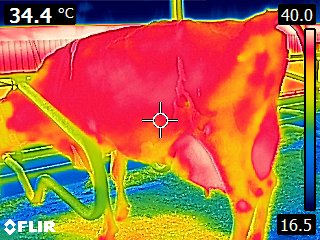 Поради големият интерес от страна на животновъдите към иновациите при отглеждане на животните, Областна експертна комисия по животновъдство Бургас планира провеждане на две мероприятия в община Средец през м. октомври във фермата на Калин Славов в с. Дюлево  и м. ноември  във месодайната ферма на „ЕМЖИ“ 20008 на Мартин Джермов в с. Вълчаново по теми:Борба срещу безплодието при кравите с хормонални средства;Лектор: д-р Божидар Иванов - Сева Анимал Хелт БългарияКонтрол на паразитните болести при едрите преживни животни;Лектор: д-р Красимир Колев- Сева Анимал Хелт БългарияМениджмънта преди отбиване определя бъдещата продуктивност 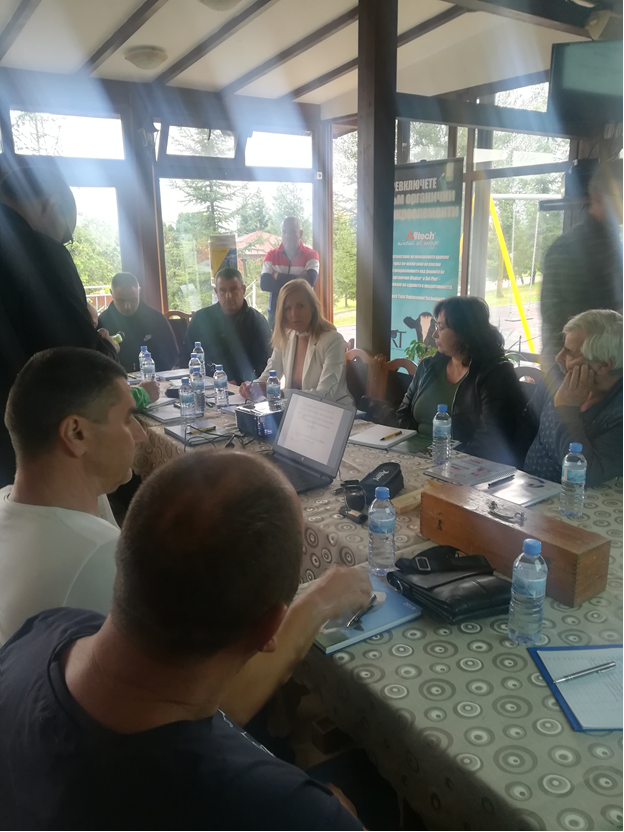 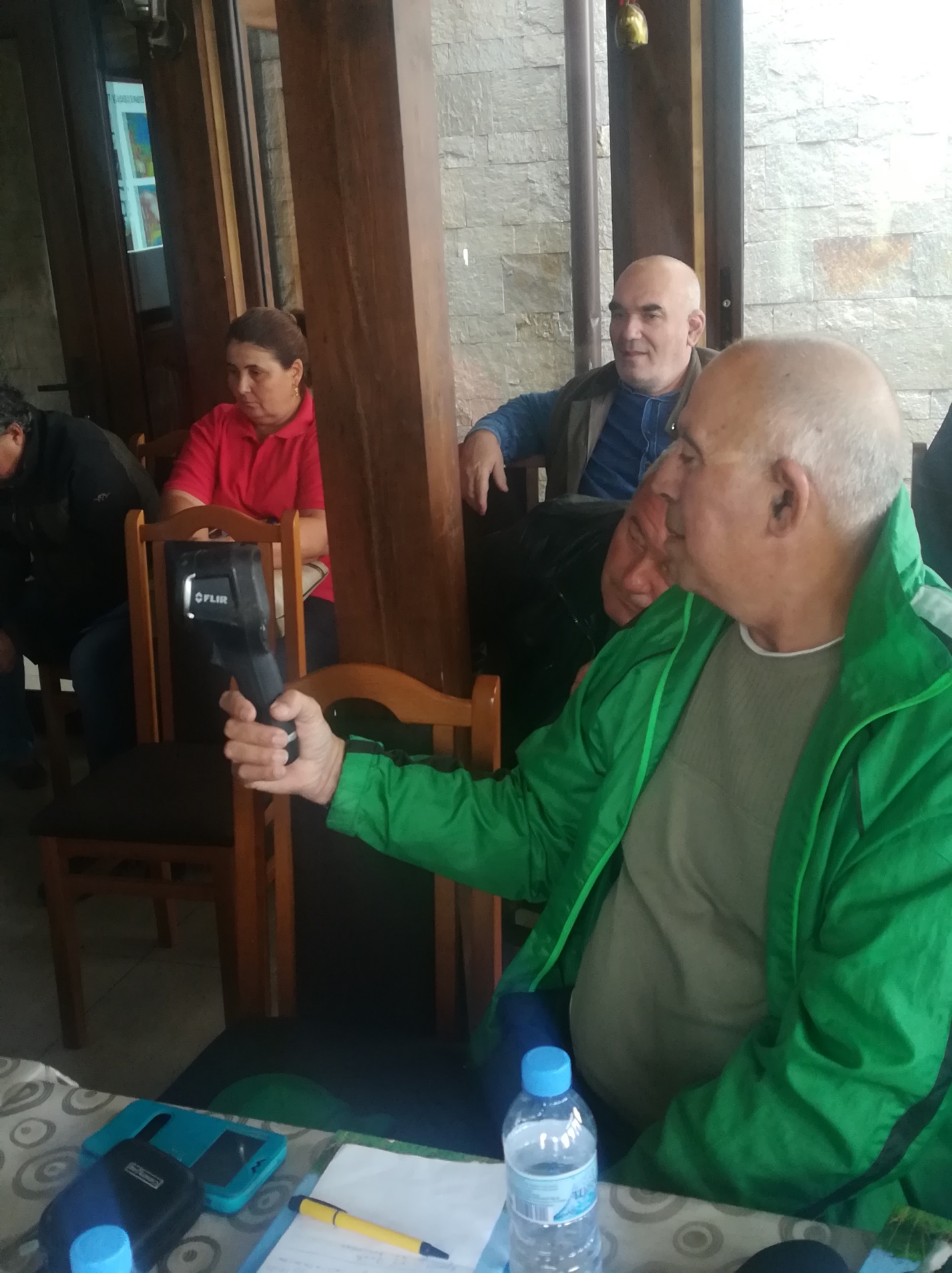 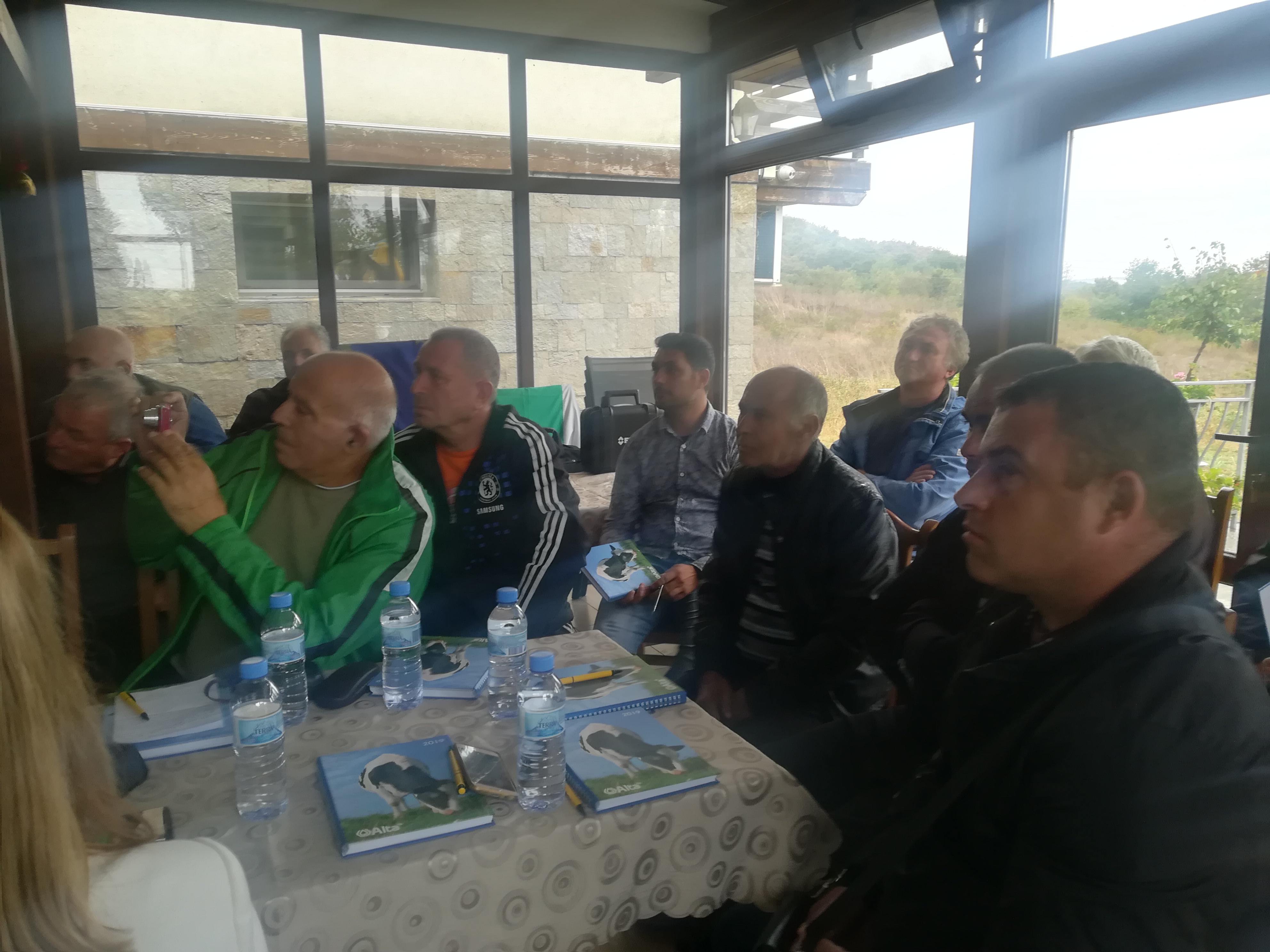 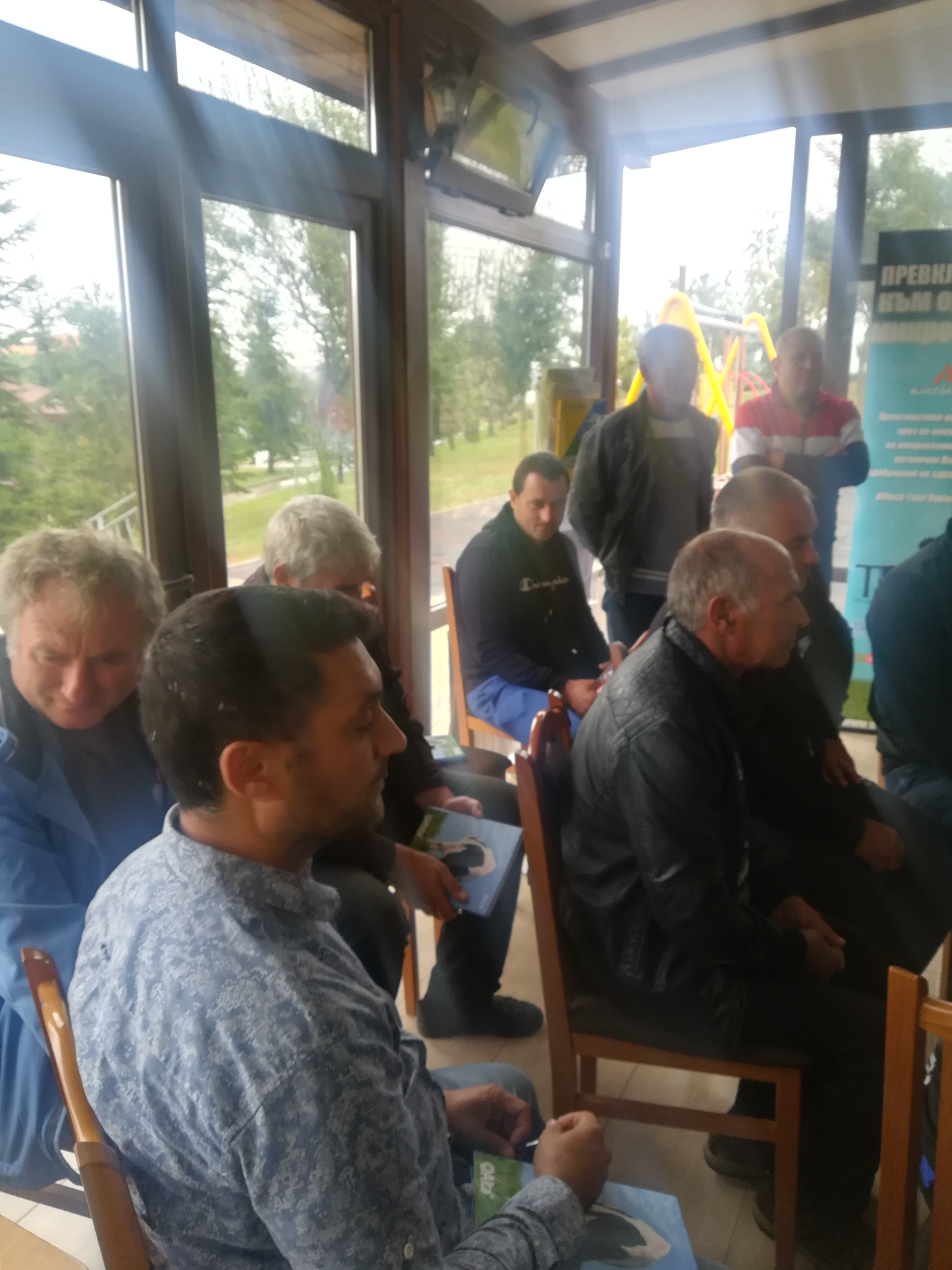 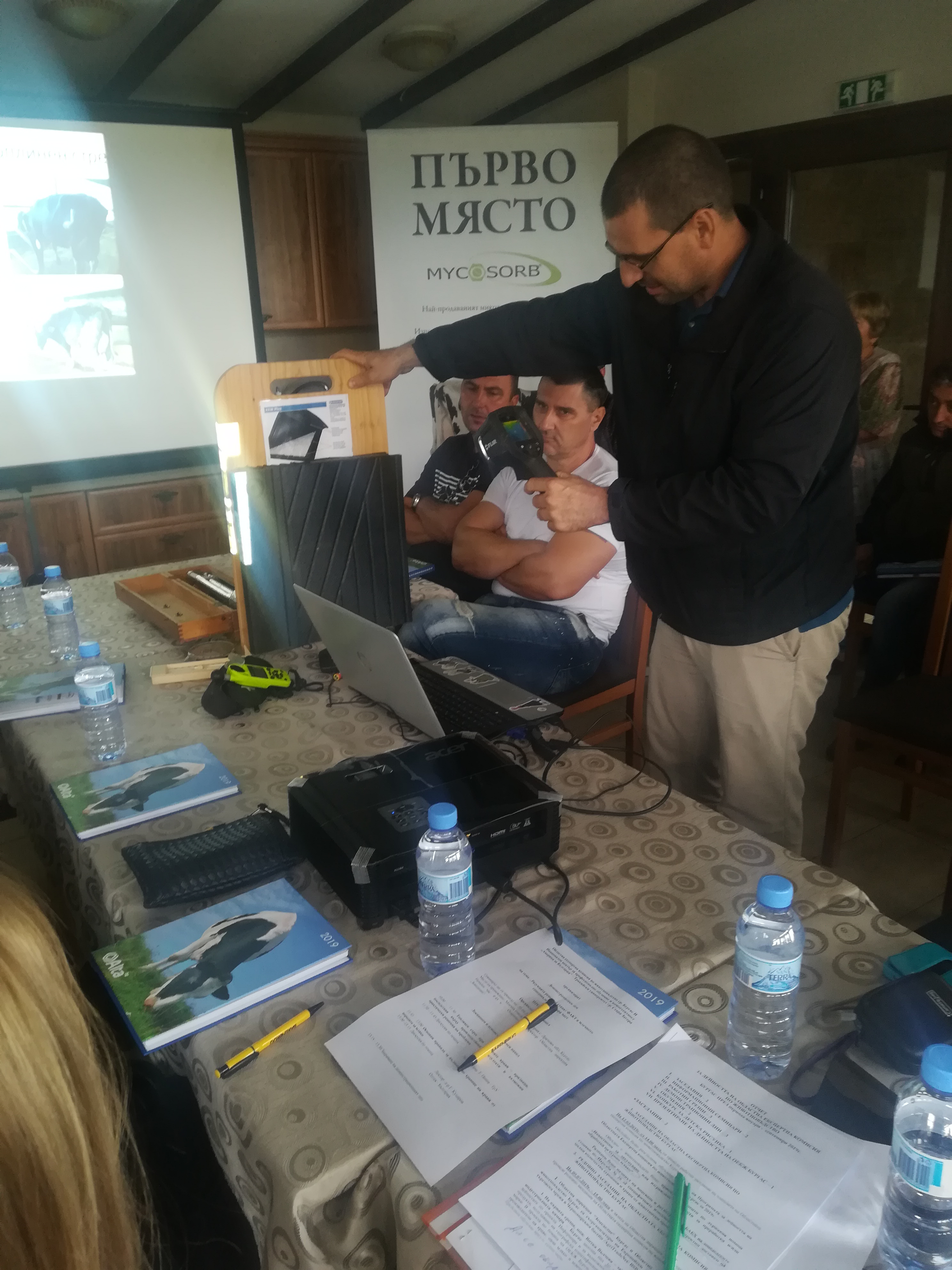 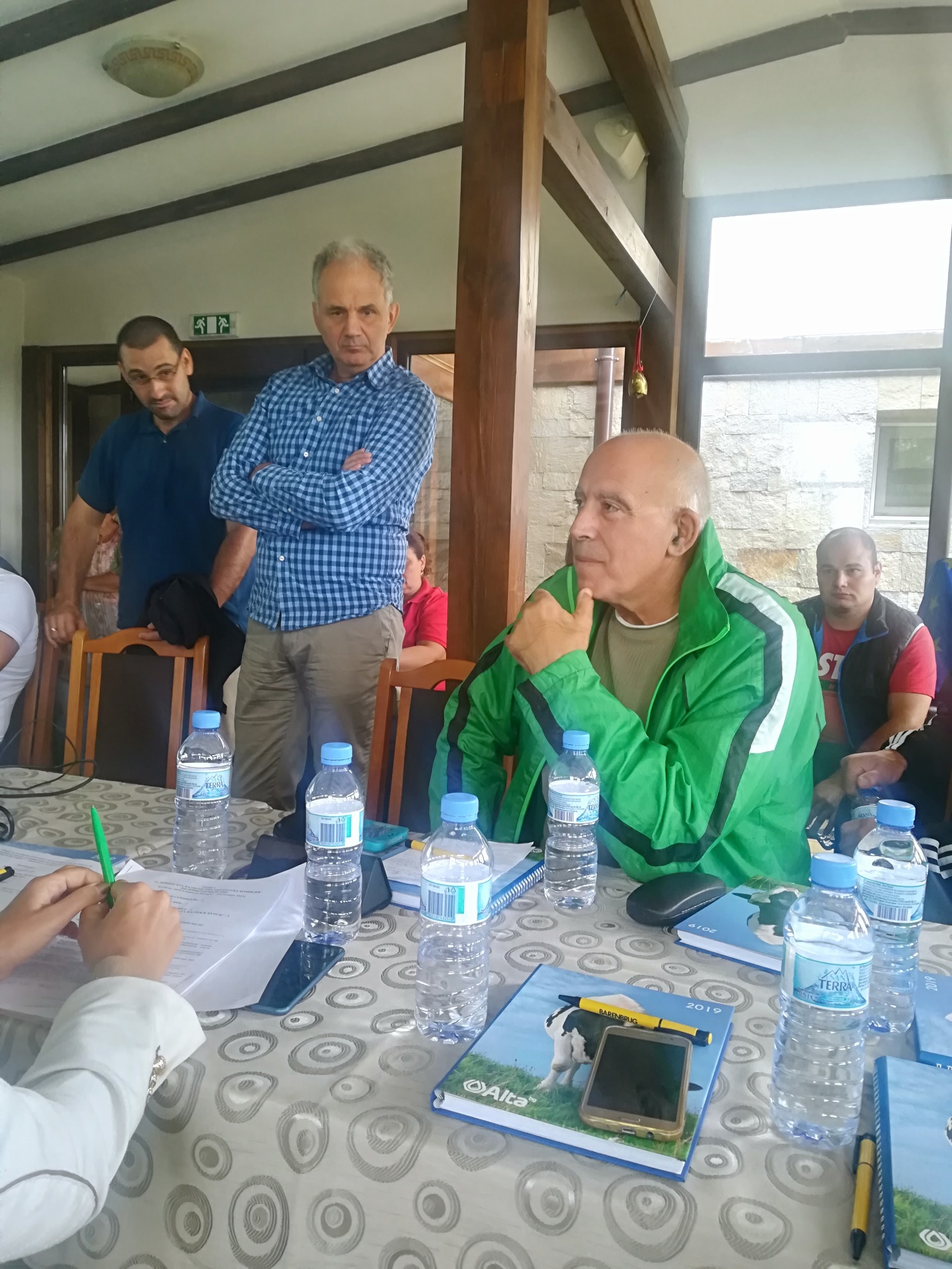 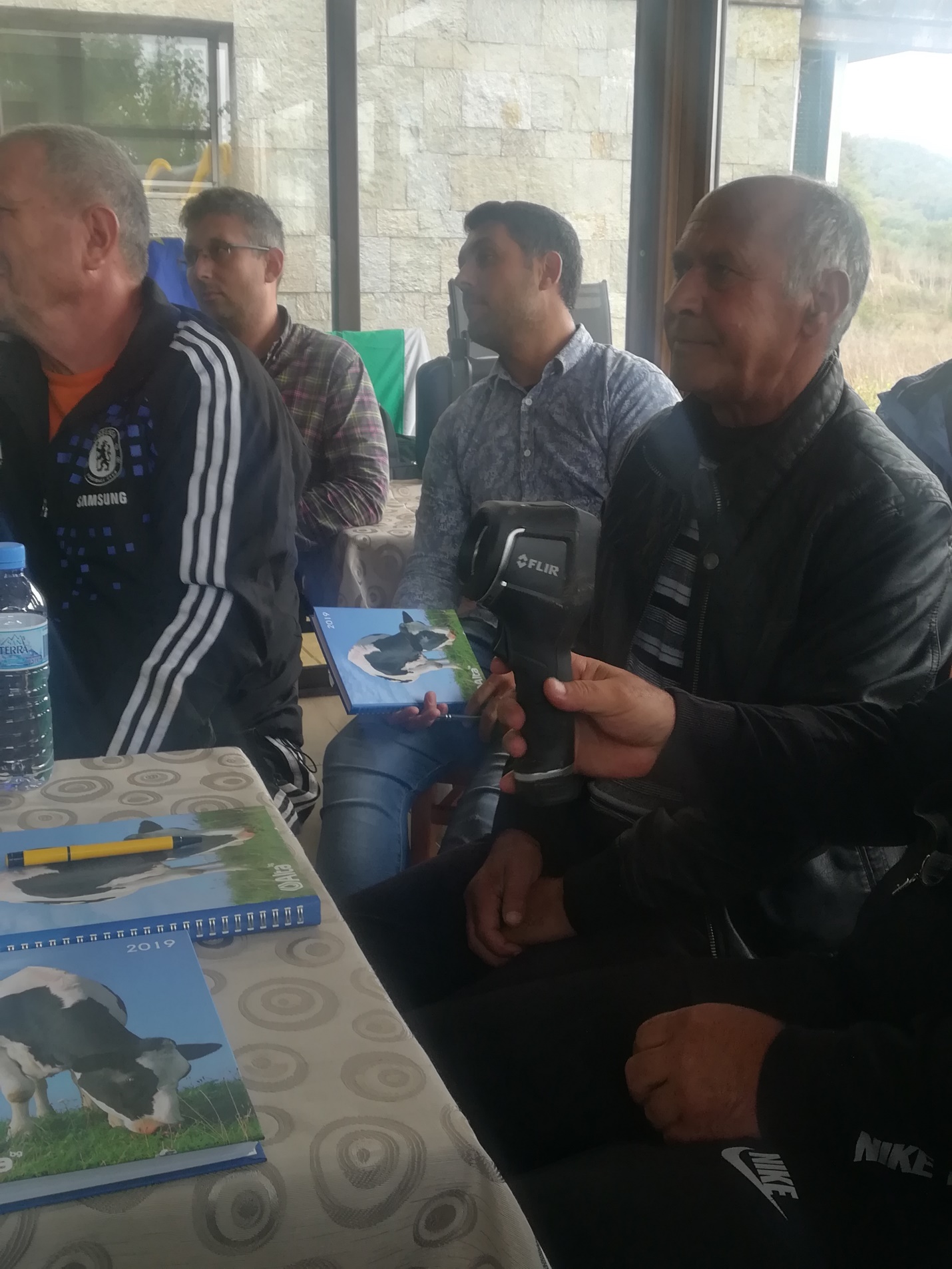 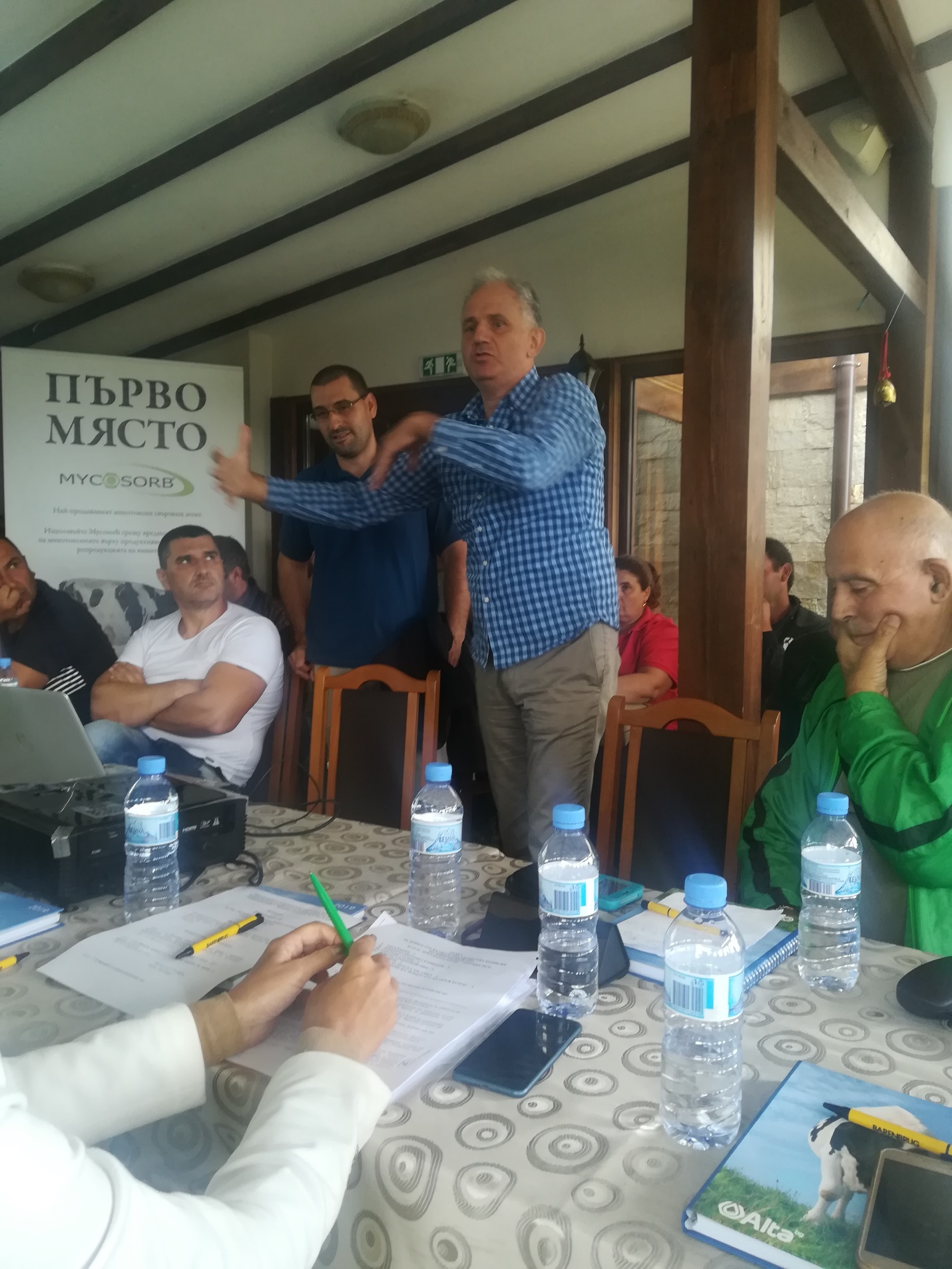 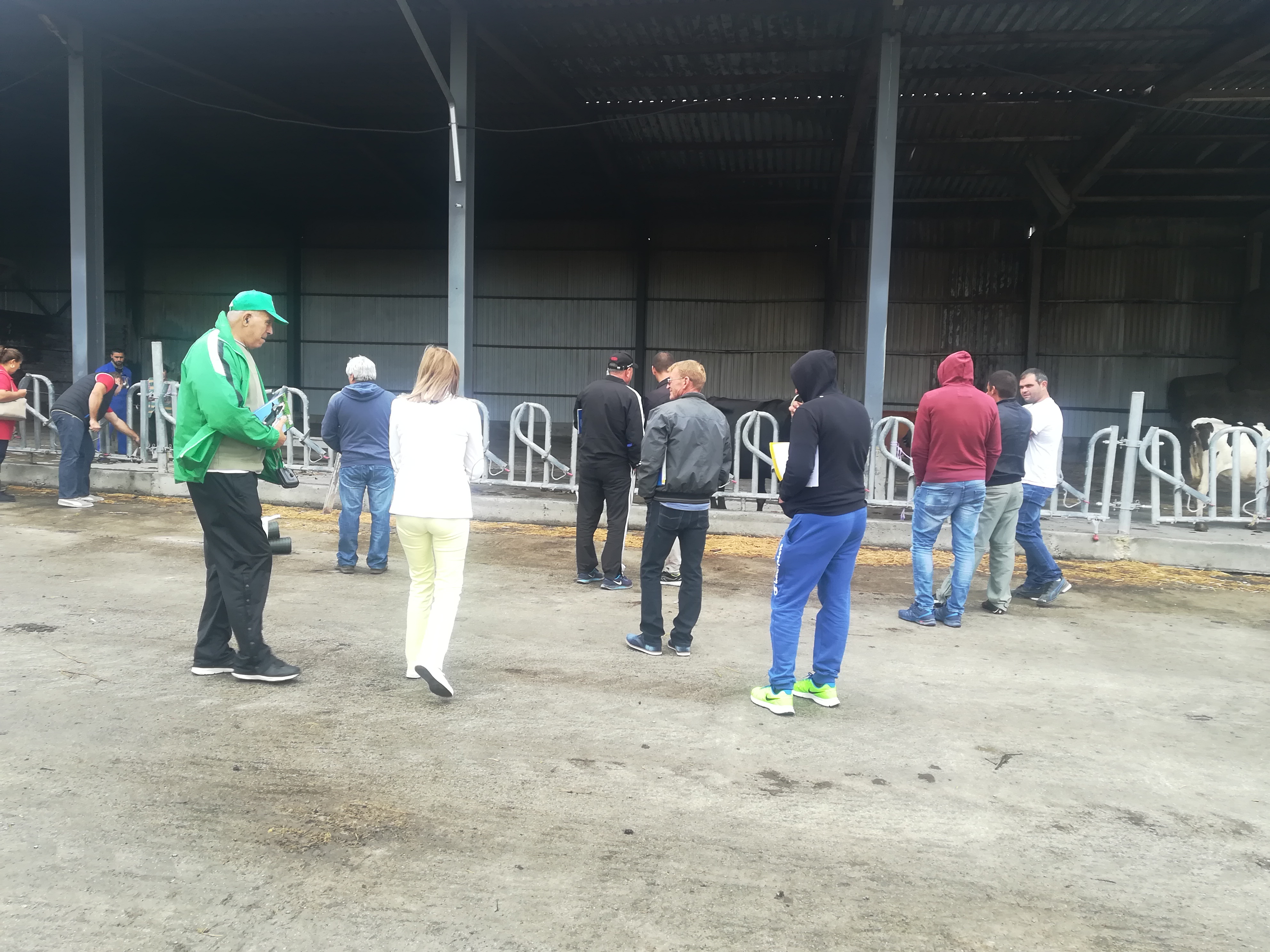 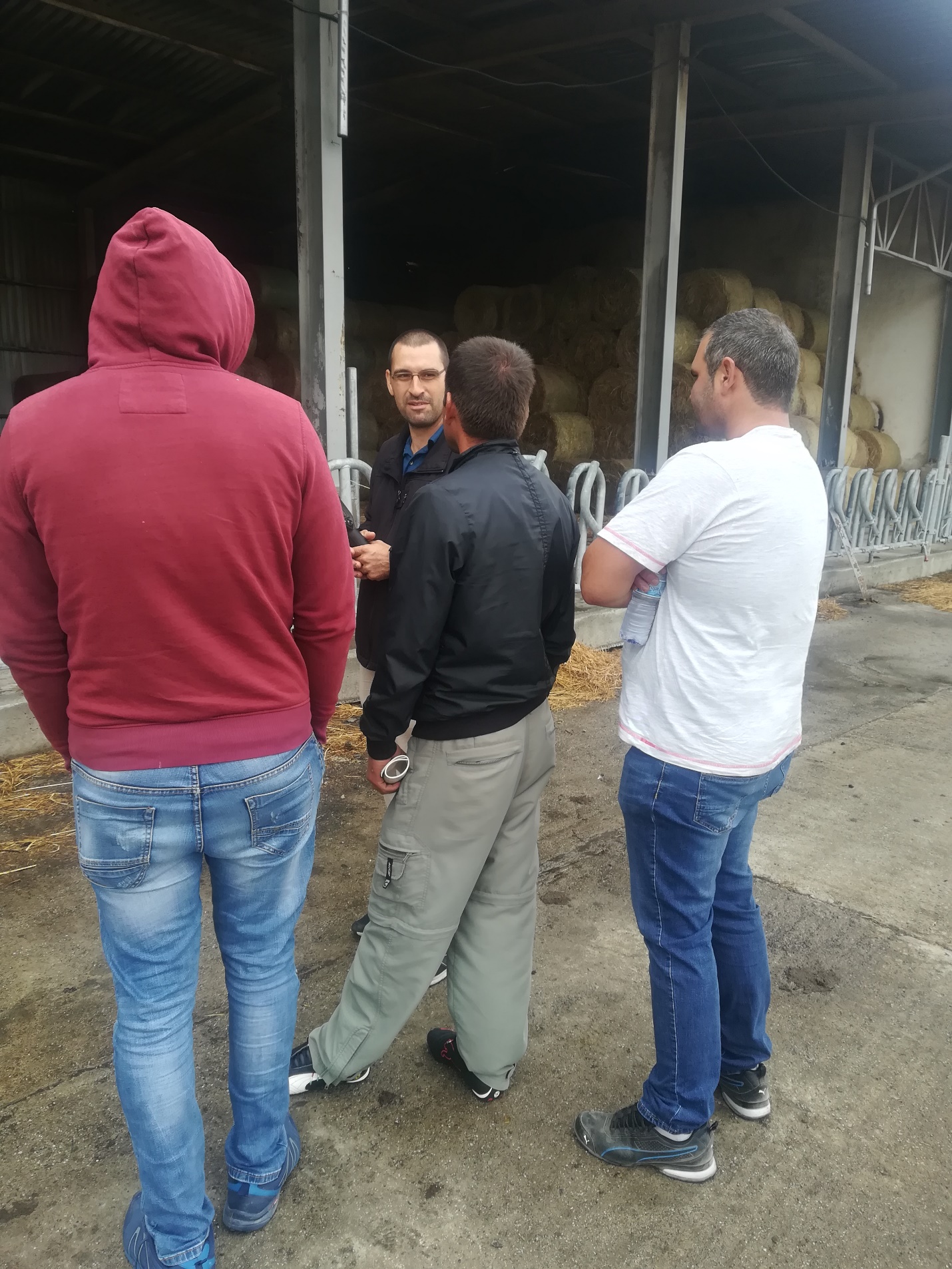 